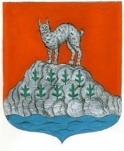 СОВЕТ ДЕПУТАТОВСЕВАСТЬЯНОВСКОГО СЕЛЬСКОГО ПОСЕЛЕНИЯПРИОЗЕРСКОГО МУНИЦИПАЛЬНОГО РАЙОНАЛЕНИНГРАДСКОЙ ОБЛАСТИ РЕШЕНИЕот 18 апреля 2024 года                                                                      № 231Об утверждении Порядка выдвижения,  рассмотрения и реализации инициативных проектов в целях содействия участию населения в осуществлении местного самоуправления на территории Севастьяновского сельского поселенияВ соответствии  со статьей 26.1Федерального закона от 06.10.2003 года № 131-ФЗ «Об общих принципах организации местного самоуправления в Российской Федерации» областным законом от 16.02.2024 № 10-оз 
«О содействии участию населения в осуществлении местного самоуправления в Ленинградской области» Совет депутатов Севастьяновского сельского поселенияРЕШИЛ:Утвердить Порядок выдвижения,  рассмотрения и реализации инициативных проектов в целях содействия участию населения в осуществлении местного самоуправления на территории Севастьяновского сельского поселения согласно приложению.Опубликовать настоящее решение в средствах массовой информации и на сайте поселения. Настоящее решение вступает в силу с момента официального опубликования.Контроль за исполнением настоящего решения на главу администрации Севастьяновского сельского поселения.Глава Севастьяновского сельского поселения                                    В.И.Шевцова